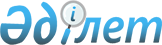 Әлеуметтік қамсыздандыру саласының азаматтық қызметшілері лауазымдарының тізілімін бекіту туралы
					
			Күшін жойған
			
			
		
					Қазақстан Республикасының Денсаулық сақтау және әлеуметтік даму министрінің 2015 жылғы 30 қазандағы № 842 бұйрығы. Қазақстан Республикасының Әділет министрлігінде 2015 жылы 9 желтоқсанда № 12370 болып тіркелді. Күші жойылды - Қазақстан Республикасы Денсаулық сақтау және әлеуметтік даму министрінің 2015 жылғы 28 желтоқсандағы № 1042 бұйрығымен      Ескерту. Күші жойылды - ҚР Денсаулық сақтау және әлеуметтік даму министрінің 28.12.2015 № 1042 (01.01.2016 бастап қолданысқа енгізіледі) бұйрығымен.

      Қазақстан Республикасының 2007 жылғы 15 мамырдағы Еңбек Кодексінің 230-1-бабына сәйкес БҰЙЫРАМЫН:



      1. Қоса беріліп отырған Әлеуметтік қамсыздандыру саласының азаматтық қызметшілері лауазымдарының тізілімі бекітілсін.



      2. Қазақстан Республикасы Денсаулық сақтау және әлеуметтік даму министрлігінің Қаржы департаменті заңнамада белгіленген тәртіппен:



      1) осы бұйрықты Қазақстан Республикасы Әділет министрлігінде мемлекеттік тіркеуді;



      2) осы бұйрық Қазақстан Республикасы Әділет министрлігінде мемлекеттік тіркелгеннен кейін күнтізбелік он күн ішінде оны мерзімді баспа басылымдарында және «Әділет» ақпараттық-құқықтық жүйесінде ресми жариялауға жіберуді;



      3) осы бұйрықты Қазақстан Республикасы Денсаулық сақтау және әлеуметтік даму министрлігінің интернет-ресурсында орналастыруды;



      4) осы бұйрық Қазақстан Республикасы Әділет министрлігінде мемлекеттік тіркелгеннен кейін он жұмыс күні ішінде Қазақстан Республикасы Денсаулық сақтау және әлеуметтік даму министрлігінің Заң қызметі департаментіне осы тармақтың 1), 2) және 3) тармақшаларында көзделген іс-шаралардың орындалуы туралы мәліметтерді ұсынуды қамтамасыз етсін.



      3. Осы бұйрықтың орындалуын бақылау Қазақстан Республикасы Денсаулық сақтау және әлеуметтік даму министрлігінің жауапты хатшысы А.Д. Құрманғалиеваға жүктелсін.



      4. Осы бұйрық 2016 жылғы 1 қаңтардан бастап қолданысқа енгізіледі.      Қазақстан Республикасының

      Денсаулық сақтау және

      әлеуметтік даму министрі                   Т. Дүйсенова

Қазақстан Республикасы  

Денсаулық сақтау және  

әлеуметтік даму министрінің

2015 жылғы 30 қазандағы 

№ 842 бұйрығымен   

бекітілген       

Әлеуметтік қамсыздандыру саласының азаматтық қызметшілері лауазымдарының тізілімі      Ескертпе: Аббревиатуралардың толық жазылуы:

      ММ – мемлекеттік мекеме

      МҚК – мемлекеттік қазыналық кәсіпорын

      ЗТМО – зейнетақы төлеу жөніндегі мемлекеттік орталық

      ЕҚРҒЗИ – еңбекті қорғау жөніндегі республикалық ғылыми-зерттеу институты

      ӘОДҒПО – әлеуметтік оңалтуды дамытудың ғылыми-практикалық орталығы
					© 2012. Қазақстан Республикасы Әділет министрлігінің «Қазақстан Республикасының Заңнама және құқықтық ақпарат институты» ШЖҚ РМК
				Звено СатыЛауазымдар атауыА БЛОГЫ - Басқарушы персоналА БЛОГЫ - Басқарушы персоналА БЛОГЫ - Басқарушы персоналА11ЗТМО; ЕҚРҒЗИ; ӘОДҒПО; біліктілікті арттыру курстарының (бұдан әрі – республикалық маңызы бар ММ және МҚК) басшысыА11-1Республикалық маңызы бар ММ және МҚК басшысының орынбасары А12Жұмыспен қамту орталығының; стационарлық үлгідегі ұйымның (психоневрологиялық патологиясы бар мүгедек балаларға арналған медициналық-әлеуметтік мекемелер, психоневрологиялық аурулары бар мүгедектерге арналған медициналық-әлеуметтік мекемелер, қарттар мен мүгедектерге арналған медициналық-әлеуметтік мекемелер, тәулік бойы тұру жағдайларында арнаулы әлеуметтік қызметтер көрсетуге арналған өзге де ұйымдар); жартылай стационарлық үлгідегі ұйымның (күндіз болу бөлімшесінің, аумақтық және оңалту орталықтарының, қызметтерді алушылардың ұйымда ұзақ немесе уақытша (6 айға дейінгі мерзімге) күндіз болу жағдайларында арнаулы әлеуметтік қызметтер көрсетуге арналған өзге де ұйымдар) (бұдан әрі – облыстық маңызы бар (астананың, республикалық маңызы бар қаланың) ММ және МҚК) басшысыА12-1Облыстық маңызы бар (астананың, республикалық маңызы бар қаланың) ММ және МҚК басшысының орынбасары А13Жұмыспен қамту орталығының; жартылай стационарлық үлгідегі ұйымның (күндіз болу бөлімшелері, аумақтық және оңалту орталықтары, қызметтерді алушылардың ұйымда ұзақ немесе уақытша (6 айға дейінгі мерзімге) күндіз болу жағдайларында арнаулы әлеуметтік қызметтер көрсетуге арналған өзге де ұйымдар); үйде қызмет көрсету ұйымының (үйде әлеуметтік көмек көрсету бөлімшелері, қызметтерді алушылардың тұрғылықты жері бойынша үйде қызмет көрсету жағдайларында арнаулы әлеуметтік қызметтер көрсетуге арналған өзге де ұйымдар); уақытша болу ұйымының (әлеуметтік бейімдеу орталықтары, қызметтерді алушыларға, оның ішінде адам саудасының құрбандарына, тұрмыстық зорлық-зомбылық құрбандарына, бас бостандығынан айыру орындарынан босатылған және пробация қызметінде есепте тұрған адамдарға және басқаларға арналған түнде болу үйлері) (бұдан әрі – аудандық маңызы бар (облыстық маңызы бар қаланың) ММ және МҚК) басшысы А13-1Аудандық маңызы бар (облыстық маңызы бар қаланың) ММ және МҚК басшысының орынбасары А21Республикалық маңызы бар ММ және МҚК басшысының әкімшілік-шаруашылық мәселелер жөніндегі орынбасары

Республикалық маңызы бар ММ және МҚК бас бухгалтері

Республикалық маңызы бар ММ және МҚК облыстық филиалының басшысыА21-1Республикалық маңызы бар ММ және МҚК облыстық филиал басшысының орынбасары

Республикалық маңызы бар ММ және МҚК филиалының басшысы

Республикалық маңызы бар ММ және МҚК бас бухгалтерінің орынбасары

Республикалық маңызы бар ММ және МҚК орталық аппарат департаментінің директоры

Ғалым хатшыА22Облыстық маңызы бар (астананың, республикалық маңызы бар қаланың) стационарлық үлгідегі ұйымның құрылымдық бөлімшесінің басшысы (жартылай стационарлық үлгідегі ұйымның басшысы)

Облыстық маңызы бар (астананың, республикалық маңызы бар қаланың) стационарлық, жартылай стационарлық үлгідегі және уақытша болу ұйымы директорының әкімшілік-шаруашылық жұмыс жөніндегі орынбасары

Облыстық маңызы бар (астананың, республикалық маңызы бар қаланың) ММ және МҚК бас бухгалтері

Республикалық маңызы бар ММ және МҚК бас экономисіА22-1Облыстық маңызы бар (астананың, республикалық маңызы бар қаланың) стационарлық үлгідегі ұйымның құрылымдық бөлімше басшысының орынбасары (жартылай стационарлық үлгідегі ұйым басшысының орынбасары)

Облыстық маңызы бар (астананың, республикалық маңызы бар қаланың) стационарлық үлгідегі және жартылай стационарлық үлгідегі ұйымның медициналық бөлімшесінің меңгерушісі

Облыстық маңызы бар (астананың, республикалық маңызы бар қаланың) ұйымның құрылымдық бөлімшесі болып табылатын үйде қызмет көрсету бөлімшесінің меңгерушісі

Облыстық маңызы бар (астананың, республикалық маңызы бар қаланың) ММ және МҚК бас бухгалтерінің орынбасары

Аудандық маңызы бар (облыстық маңызы бар қаланың) ММ және МҚК бас бухгалтері

Облыстық маңызы бар (астананың, республикалық маңызы бар қаланың) ММ және МҚК бас экономисіА23Аудандық маңызы бар (облыстық маңызы бар қаланың) ұйымның құрылымдық бөлімшесі болып табылатын жартылай стационарлық үлгідегі ұйымның медициналық бөлімшесінің меңгерушісі

Аудандық маңызы бар (облыстық маңызы бар қаланың) жартылай стационарлық үлгідегі ұйым, уақытша болу ұйымы директорының (басшысының) әлеуметтік жұмыс жөніндегі орынбасары

Аудандық маңызы бар (облыстық маңызы бар қаланың) уақытша болу ұйымы директорының әкімшілік-шаруашылық жұмыс жөніндегі орынбасары3-1Аудандық маңызы бар (облыстық маңызы бар қаланың) Жұмыспен қамту орталығының сектор басшысы

Аудандық маңызы бар (облыстық маңызы бар қаланың) ұйымның құрылымдық бөлімшесі болып табылатын жартылай стационарлық үлгідегі ұйым басшысының орынбасары

Аудандық маңызы бар (облыстық маңызы бар қаланың) ММ және МҚК бас экономисіА31ЗТМО Департаменті директорының орынбасары, басқарма (орталық аппарат) басшысы

ЕҚРҒЗИ және ӘОДҒПО зертханасының және басқармасының басшысы

Республикалық маңызы бар ММ және МҚК қызмет басшысыА31-1Республикалық маңызы бар ММ және МҚК зертхана, басқарма, қызмет басшысының орынбасары

Республикалық маңызы бар ММ және МҚК бөлімінің басшысы

Бас инженерА32ЗТМО аудандық және қалалық филиал бөлімшесінің басшысы

Облыстық маңызы бар (астананың, республикалық маңызы бар қаланың) ММ және МҚК бөлімше тобының басшысы

Аудандық маңызы бар (облыстық маңызы бар қаланың) ұйымның жартылай стационарлық үлгідегі құрылымдық бөлімшесінің басшысы

Аудандық маңызы бар (облыстық маңызы бар қаланың) жартылай стационарлық үлгідегі ұйымның медициналық бөлімшесінің меңгерушісі

Аудандық маңызы бар (облыстық маңызы бар қаланың) ұйымның құрылымдық бөлімшесі болып табылатын үйде қызмет көрсету бөлімшесінің меңгерушісі

Аудандық (қалалық) деңгейдегі уақытша болу ұйымы директорының (басшысының) әкімшілік-шаруашылық жұмыс жөніндегі орынбасарыА32-1ЗТМО қалалық бөлімше басшысының орынбасары

ЗТМО облыстық филиал бөлімінің басшысы

Аудандық маңызы бар (облыстық маңызы бар қаланың) Халықты жұмыспен қамту орталығы бөлімінің басшысы

Облыстық маңызы бар (астананың, республикалық маңызы бар қаланың) жартылай стационарлық үлгідегі, уақытша болу және үйде қызмет көрсету бөлімінің басшысы

Облыстық маңызы бар (астананың, республикалық маңызы бар қаланың) ММ және МҚК зертханасының басшысыА33ЗТМО аудандық және қалалық бөлімшесінің бөлім басшысы

Аудандық маңызы бар (облыстық маңызы бар қаланың) жартылай стационарлық үлгідегі, уақытша болу және үйде қызмет көрсету бөлімінің басшысыB БЛОГЫ - Негізгі персоналB БЛОГЫ - Негізгі персоналB БЛОГЫ - Негізгі персоналБірінші звено В1Бірінші звено В1Бірінші звено В1В11Бас ғылыми қызметкерВ12Жетекші ғылыми қызметкерВ13Аға ғылыми қызметкерВ14Ғылыми қызметкерВ15Кіші ғылыми қызметкерДенсаулық сақтауДенсаулық сақтауДенсаулық сақтауВ21Біліктілігі жоғары деңгейдегі жоғары санатты мамандар: барлық мамандықтағы дәрігерлерВ22Біліктілігі жоғары деңгейдегі бірінші санатты мамандар: барлық мамандықтағы дәрігерлерВ23Біліктілігі жоғары деңгейдегі екінші санатты мамандар: барлық мамандықтағы дәрігерлерВ24Біліктілігі жоғары деңгейдегі санаты жоқ мамандар: барлық мамандықтағы дәрігерлерВ31Біліктілігі жоғары деңгейдегі жоғары санатты мамандар: мейіргер, акушер, зертханашы, провизор (фармацевт)В32Біліктілігі жоғары деңгейдегі бірінші санатты мамандар: мейіргер, акушер, зертханашы, провизор (фармацевт)В33Біліктілігі жоғары деңгейдегі екінші санатты мамандар: мейіргер, акушер, зертханашы, провизор (фармацевт)В34Біліктілігі жоғары деңгейдегі санаты жоқ мамандар: мейіргер, акушер, зертханашы, провизор (фармацевт)В41Біліктілігі орташа деңгейдегі жоғары санатты мамандар: емдік денешынықтыру жөніндегі нұсқаушы (медициналық білімі бар), фельдшер, акушер, зертханашы (медициналық), мейіргер, диеталық мейіргер, фармацевтВ42Біліктілігі орташа деңгейдегі бірінші санатты мамандар: емдік денешынықтыру жөніндегі нұсқаушы (медициналық білімі бар), фельдшер, акушер, зертханашы (медициналық), диеталық мейіргер, мейіргер, фармацевтВ43Біліктілігі орташа деңгейдегі екінші санатты мамандар: емдік денешынықтыру жөніндегі нұсқаушы (медициналық білімі бар), фельдшер, акушер, зертханашы (медициналық), диеталық мейіргер, мейіргер, фармацевтВ44Біліктілігі орташа деңгейдегі санаты жоқ мамандар:Фельдшер, акушер, зертханашы (медициналық), мейіргер, фармацевт, емдік денешынықтыру жөніндегі нұсқаушы (медициналық білімі бар), диеталық мейіргерБілім беруВ21Біліктілігі жоғары деңгейдегі жоғары санатты мамандар: барлық мамандықтағы мұғалімдерВ22Біліктілігі жоғары деңгейдегі бірінші санатты мамандар: барлық мамандықтағы мұғалімдерВ23Біліктілігі жоғары деңгейдегі екінші санатты мамандар: барлық мамандықтағы мұғалімдерВ24Біліктілігі жоғары деңгейдегі санаты жоқ мамандар: барлық мамандықтағы мұғалімдерВ31Біліктілігі жоғары деңгейдегі жоғары санатты мамандар: тәрбиеші, логопед, психолог, дефектолог, әдіскер, зертханашыВ32Біліктілігі жоғары деңгейдегі бірінші санатты мамандар: тәрбиеші, логопед, психолог, дефектолог, әдіскер, зертханашыВ33Біліктілігі жоғары деңгейдегі екінші санатты мамандар: тәрбиеші, логопед, психолог, дефектолог, әдіскер, зертханашыВ34Біліктілігі жоғары деңгейдегі санаты жоқ мамандар: тәрбиеші, логопед, психолог, дефектолог, әдіскер, зертханашыВ41Біліктілігі орташа деңгейдегі жоғары санатты мамандар: барлық мамандықтағы мұғалімдер, тәрбиеші, зертханашыВ42Біліктілігі орташа деңгейдегі бірінші санатты мамандар: барлық мамандықтағы мұғалімдер, тәрбиеші, зертханашыВ43Біліктілігі орташа деңгейдегі екінші санатты мамандар: барлық мамандықтағы мұғалімдер, тәрбиеші, зертханашыВ44Біліктілігі орташа деңгейдегі санаты жоқ мамандар:барлық мамандықтағы мұғалімдер, тәрбиеші, зертханашыӨзге де салаларӨзге де салаларӨзге де салаларВ21ММ және МҚК біліктілігі жоғары деңгейдегі жоғары санатты маманы: жүзу жөніндегі нұсқаушы, еңбек терапиясы жөніндегі нұсқаушы, әлеуметтік жұмыс жөніндегі консультант, медициналық-әлеуметтік мекемелердің (ұйымдардың) әдіскері, әлеуметтік жұмыс жөніндегі маман, жұмыспен қамту орталығының (қызметінің) құрылымдық бөлімшесінің маманы, зейнетақы мен жәрдемақыны төлеу жөніндегі ұйымның маманы, сарапшы, арнаулы әлеуметтік қызметтерге қажеттілікті бағалау және айқындау жөніндегі әлеуметтік қызметкер, қарттар мен мүгедектерге күтім жасау жөніндегі

әлеуметтік қызметкер, психоневрологиялық аурулары бар жасы 18-ден асқан мүгедек балаларға күтім жасау жөніндегі әлеуметтік қызметкер, инженер программист (негізгі қызмет)В22ММ және МҚК біліктілігі жоғары деңгейдегі бірінші санатты маманы: жүзу жөніндегі нұсқаушы, еңбек терапиясы жөніндегі нұсқаушы, әлеуметтік жұмыс жөніндегі консультант, медициналық-әлеуметтік мекемелердің (ұйымдардың) әдіскері, әлеуметтік жұмыс жөніндегі маман, жұмыспен қамту орталығының (қызметінің) құрылымдық бөлімшесінің маманы, зейнетақы мен жәрдемақыны төлеу жөніндегі ұйымның маманы, сарапшы, арнаулы әлеуметтік қызметтерге қажеттілікті бағалау және айқындау жөніндегі әлеуметтік қызметкер, қарттар мен мүгедектерге күтім жасау жөніндегі

әлеуметтік қызметкер, психоневрологиялық аурулары бар жасы 18-ден асқан мүгедек балаларға күтім жасау жөніндегі әлеуметтік қызметкер, инженер прогарммист (негізгі қызмет)В23ММ және МҚК біліктілігі жоғары деңгейдегі екінші санатты маманы: жүзу жөніндегі нұсқаушы, еңбек терапиясы жөніндегі нұсқаушы, әлеуметтік жұмыс жөніндегі консультант, медициналық-әлеуметтік мекемелердің (ұйымдардың) әдіскері, әлеуметтік жұмыс жөніндегі маман, жұмыспен қамту орталығының (қызметінің) құрылымдық бөлімшесінің маманы, зейнетақы мен жәрдемақыны төлеу жөніндегі ұйымның маманы, сарапшы, арнаулы әлеуметтік қызметтерге қажеттілікті бағалау және айқындау жөніндегі әлеуметтік қызметкер, қарттар мен мүгедектерге күтім жасау жөніндегі әлеуметтік қызметкер, психоневрологиялық аурулары бар жасы 18-ден асқан мүгедек балаларға күтім жасау жөніндегі әлеуметтік қызметкер, инженер прогарммист (негізгі қызмет)В24ММ және МҚК біліктілігі жоғары деңгейдегі санаты жоқ маманы: жүзу жөніндегі нұсқаушы, еңбек терапиясы жөніндегі нұсқаушы, әлеуметтік жұмыс жөніндегі консультант, медициналық-әлеуметтік мекемелердің (ұйымдардың) әдіскері, әлеуметтік жұмыс жөніндегі маман, жұмыспен қамту орталығының (қызметінің) құрылымдық бөлімшесінің маманы, зейнетақы мен жәрдемақыны төлеу жөніндегі ұйымның маманы, сарапшы, арнаулы әлеуметтік қызметтерге қажеттілікті бағалау және айқындау жөніндегі әлеуметтік қызметкер, қарттар мен мүгедектерге күтім жасау жөніндегі әлеуметтік қызметкер, психоневрологиялық аурулары бар жасы 18-ден асқан мүгедек балаларға күтім жасау жөніндегі әлеуметтік қызметкер, райттерапия (иппотерапия) жөніндегі нұсқаушы-әдіскер, әлеуметтік жұмыс жөніндегі ассистент, инженер-технолог, инженер-конструктор (негізгі қызмет), инженер программист (негізгі қызмет)В31ММ және МҚК біліктілігі орташа деңгейдегі жоғары санатты маманы: жүзу жөніндегі нұсқаушы, еңбек терапиясы жөніндегі нұсқаушы, медициналық-әлеуметтік мекемелердің (ұйымдардың) әдіскері, әлеуметтік жұмыс жөніндегі маман, жұмыспен қамту орталығының (қызметінің) құрылымдық бөлімшесінің маманы, зейнетақы мен жәрдемақыны төлеу жөніндегі ұйымның маманы, қарттар мен мүгедектерге күтім жасау жөніндегі әлеуметтік қызметкер, психоневрологиялық аурулары бар жасы 18-ден асқан мүгедек балаларға күтім жасау жөніндегі әлеуметтік қызметкер, емдік денешынықтыру жөніндегі маманВ32ММ және МҚК біліктілігі орташа деңгейдегі бірінші санатты маманы: жүзу жөніндегі нұсқаушы, еңбек терапиясы жөніндегі нұсқаушы, медициналық-әлеуметтік мекемелердің

(ұйымдардың) әдіскері, әлеуметтік жұмыс жөніндегі маман, жұмыспен қамту орталығының (қызметінің) құрылымдық бөлімшесінің маманы, зейнетақы мен жәрдемақыны төлеу жөніндегі ұйымның маманы, қарттар мен мүгедектерге күтім жасау жөніндегі әлеуметтік қызметкер, психоневрологиялық аурулары бар жасы 18-ден асқан мүгедек балаларға күтім жасау жөніндегі әлеуметтік қызметкер, емдік денешынықтыру жөніндегі маманВ33ММ және МҚК біліктілігі орташа деңгейдегі екінші санатты маманы: жүзу жөніндегі нұсқаушы, еңбек терапиясы жөніндегі нұсқаушы, медициналық-әлеуметтік мекемелердің (ұйымдардың) әдіскері, әлеуметтік жұмыс жөніндегі маман, жұмыспен қамту орталығының (қызметінің) құрылымдық бөлімшесінің маманы, зейнетақы мен жәрдемақыны төлеу жөніндегі ұйымның маманы, қарттар мен мүгедектерге күтім жасау жөніндегі

әлеуметтік қызметкер, психоневрологиялық аурулары бар жасы 18-ден асқан мүгедек балаларға күтім жасау жөніндегі әлеуметтік қызметкер, емдік денешынықтыру жөніндегі маманВ34ММ және МКҚ біліктілігі орташа деңгейдегі санаты жоқ маманы: жүзу жөніндегі нұсқаушы, еңбек терапиясы жөніндегі нұсқаушы, медициналық-әлеуметтік мекемелердің (ұйымдардың) әдіскері, әлеуметтік жұмыс жөніндегі маман, жұмыспен қамту орталығының (қызметінің) құрылымдық бөлімшесінің маманы, зейнетақы мен жәрдемақыны төлеу жөніндегі ұйымның маманы, қарттар мен мүгедектерге күтім жасау жөніндегі әлеуметтік қызметкер, психоневрологиялық аурулары бар жасы 18-ден асқан мүгедек балаларға күтім жасау жөніндегі әлеуметтік қызметкер, райттерапия (иппотерапия) жөніндегі нұсқаушы-әдіскер, әлеуметтік жұмыс жөніндегі ассистент, механик-протезист, емдік денешынықтыру жөніндегі маманС БЛОГЫ - Әкімшілік персоналС БЛОГЫ - Әкімшілік персоналС БЛОГЫ - Әкімшілік персоналС1Дәріхананың, асхананың, шеберхананың басшысы (меңгерушісі)С2Біліктілігі жоғары деңгейдегі мамандар: мұрағатшы, бухгалтер, барлық мамандықтағы инженер, мемлекеттік сатып алулар жөніндегі менеджер, экономист, заңгер, заңгер консультант, программист, аудармашы, кадрлар жөніндегі инспектор, энергетик, кітапханашы, кезекші әкімші, ТҚ инженері, азаматтық қорғаныс штабының басшысы, мемлекеттік тіл жөніндегі маман, халықаралық ынтымақтастық жөніндегі маман, тестілік бақылау маманы, жинақтау бөлімінің маманы, кадрлар жөніндегі маман, мәдени ұйымдастырушы (бұқаралық жұмыс жөніндегі ұйымдастырушы) музыкалық жетекші, референтС3Біліктілігі орташа деңгейдегі мамандар: мұрағатшы, бухгалтер, барлық мамандықтағы инженер, мемлекеттік сатып алулар жөніндегі менеджер, экономист, заңгер консультант, программист, аудармашы, инспектор, энергетик, кітапханашы, кезекші әкімші, мәдениеттанушы, кадрлар жөніндегі инспектор, барлық атаудағы техниктер, мәдени ұйымдастырушы (бұқаралық жұмыс жөніндегі ұйымдастырушы) музыкалық жетекші, референтС3Мемлекеттік орган мен мемлекеттік қазыналық кәсіпорынның әкімшілік-шаруашылық қызмет көрсетумен айналысатын құрылымдық бөлімшесінің: гараждың, іс-жүргізу, сақтау камерасының, кеңсенің, қазандықтың, кір жуатын орынның, қойманың, шаруашылықтың, көкөніс сақтау қоймасының басшысыD БЛОГЫ - Қосалқы персоналD БЛОГЫ - Қосалқы персоналD БЛОГЫ - Қосалқы персоналD1Техникалық орындаушылар: архивариус, ассистент, кезекші әкімші, рұқсаттама бюросының кезекшісі, іс жүргізуші, диктор, диспетчер, инкассатор, нұсқаушы, калькулятор, кассир, кодтаушы, кодификатор, комендант, билет тексеруші, көшірме жасаушы, шетел мәтінімен жұмыс істейтін, диктофондық топтың, редакцияның, бюроның машинисткасы, стенографистка, әкімші, дыбыс жабдықтарына, хабар тарату техникасына, теледидар жабдықтарына қызмет корсету жөніндегі, кассалық жабдыққа, дизельдік қызмет көрсету жөніндегі механик, бақылаушы, музей қараушысы, нарядшы, көшіру-көбейту машиналарының, жарық аппаратурасының, байланыс жүйелерінің, қауіпсіздік қызметінің, бейнежазба, дыбыс жазбасы, телетайп, телефакс, телекс, радио, компьютерлік техника (бағдарламалар), электрондық есептеу машиналарының, компьютерлік құрылғыларға қызмет көрсету жөніндегі, диспетчерлік қызметтің операторы, күзетші, паспортшы, медициналық мейіргердің, тәрбиешінің көмекшісі, тіркеуші, хатшы, хатшы-машинист, хатшы-стенографист, оқу бөлімінің хатшысы, статистик, стенографист, суфлер, есеп жүргізуші, табельші, есепке алушы, фельдъегерь, экспонаттарды сақтаушы, сызушы, экспедитор